Консультация для родителей “Осторожно тонкий лёд”Это нужно знать: В период ледостава лед на водоемах непрочен и хрупок, имеет разную толщину. Выходить на его поверхность крайне опасно. Однако каждый год многие люди пренебрегают мерами предосторожности и выходят на тонкий весенний лед, тем самым, подвергая себя и своих спутников опасности: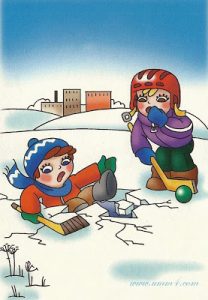 – Безопасным для человека считается лед толщиной не менее 10 сантиметров в пресной воде. В устьях рек и протоках прочность льда ослаблена. Лед непрочен в местах быстрого течения, бьющих ключей и стоковых вод, а также в районах произрастания водной растительности, вблизи деревьев, кустов и камыша.– Прочность льда можно определить визуально: лед голубого цвета – прочный, прочность льда белого цвета в 2 раза меньше, а самый ненадежный лед – серого, матово-белого цвета или с желтоватым оттенком.Если вы попали в бедуЧто делать если вы провалились в холодную воду.– Не паникуйте. Не делайте резких движений, стабилизируйте дыхание.– Раскиньте руками в стороны и постарайтесь зацепиться в кромку льда, придав телу горизонтальное положение по направлению течения.– Попытайтесь осторожно налечь грудью на край льда и забросить одну, а затем и другую ногу на лед.– Если лед выдержал, перекатываясь, медленно ползите к берегу.– Ползите в ту сторону, откуда пришли и где лед уже проверен на прочность.Если нужна ваша помощь– Вооружитесь любой длинной палкой, доской, шестом или веревкой. Можно связать воедино шарфы, ремни или одежду.– Следует ползком, широко расставляя при этом руки и ноги, толкая перед собой спасательное средство, осторожно двигаться по направлению к полынье.– Остановитесь от находящегося в полынье человека в нескольких метрах, бросьте ему веревку, край одежды, подайте палку или шест.– Осторожно вытащите пострадавшего на лед и вместе ползком выбирайтесь из опасной зоны.– Ползите в ту сторону, откуда пришли.– Доставьте пострадавшего в теплое место, окажите ему помощь, снимите с него мокрую одежду, хорошо разотрите его тело (до покраснения кожи) смоченной в спирте или водку суконкой или руками, напоите пострадавшего горячим чаем.– Не в коем случае не давайте пострадавшему алкоголь, это может привести к летальному исходу.На реке установился непрочный лед. Во избежание несчастных случаев на водоемах, зачастую уносящих жизни, не выходите и не выезжайте на лед.